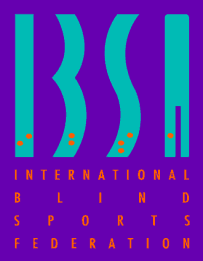 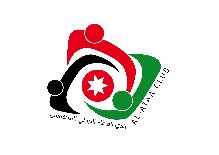 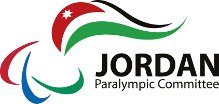 PROSPECTUSName of event: : Goal Ball international  Open  championships  Al ATAA Club    (Male national and club teams Male & Female )17-23 /10/2024   Venue (Prince Ra`ad Bin Zaid complex)AUTHORITY:  (Jordan paralympic committee )  Will be organized by (The Aataa   Club ) under the auspices and authority of the Goal ball federation .- DATE AND PLACE:EVENTS: Note 1:  depending on the entries, the organisers and the Technical Delegate reserve the right to put all teams in one group or more.  Note 2:  the host country can choose the team in the opening ceremony.5-RULES:  the event will be conducted in accordance with the current Laws of IBSA International Blind Sports Federation (IBSA)    6-ELIGIBILITYThe championships is open to players who are eligible to represent their association or clubs according to the IBSA Handbook .          7-OFFICIAL ORGANISERPhysical/postal address: Amman Jordan paralympic committee – Prince Ra`ad binZaid complex – Al Hussein sport cityE-mail:jasser.jopc@hotmail.com     Mobile :00962795722775    Fax:0096265661173Tournament Director:  Suher Abd Alqader      Contact person      :         Jasser  AL -Nuweiran    8-TECHNICAL DELEGATE FOR THE EVENTName:TBAEmail:Phone:Fax:    9- REFEREEName:TBAEmail:           10 - Accommodation and fees :5*  Hotels           Single room                      =        900 Euros         Double & triple per person  =        700 Euros 80 Euros per person for extra nights in Double & triple per person  100 Euros per person for extra nights in single rooms 4* hotels  :              Single room                      =        700 Euros         Double & triple per person  =        600 Euros 60 Euros per person for extra nights in  Double & triple per person  70 Euros per person for extra nights in single roomsincluding full board (dinner of the arrival day to breakfast of the departure day ) +  Local Transportation . The organizers will provide transportation for teams and officials from the airport to Hotel and the local transport from the Hotel to the venue with the enough number of buses and minibusesNumber of participants : First entry by number must be returned not later than August 1st, 2024 to the following address: jasser.jopc@hotmail.com  Teams   :         Level of the team ( National , or Club Male and female  )Players : Male (          ) Female (          )Staff Referees     Total =Address BankAll bank charges are for the cost of the party making the paymentFirst entry by number must be returned not later than August 1st, 2024  to the following address: jasser.jopc@hotmail.com ----------------------------------------------------------------------------------Suher  AbdAlqader   / President  Information’sGoal Ball international  Open  championships  Al ATAA Club    (Male national and club teams Male & Female )17-23 /10/2024   To be returned not later than 1/8/2024Arrival   /10 /17 2024Practice day and technical meeting   18/10/ 2024Competition days22-18/10/2024Departure  23/10/2024Place Amman – Jordan – Prince Raad Bin Zaid complexInformation's  International Men & women  OpenContact Email Jasser.jopc@hotmail.comJasser Nuweiran Al ataa Jordanian club for blindAccount nameThe housing bank for trade and financebankBranch no 030Branch0032102500101001Account numberJo54HBHO0300000032102500101001IBANHBHOJO A XXXXSwift CodeName of club and country Name of club and country Name of club and country Name of club and country Name of club and country Address Address Address Address Address Nationality Nationality Nationality Nationality Nationality NameNameNameNameNamePhone number Phone number Phone number Phone number Phone number Email Email Email Email Email Date Date Date Date Date Signature Signature  To be returned not later than     1/9/2024 A&D   To be returned not later than     1/9/2024 A&D   To be returned not later than     1/9/2024 A&D   To be returned not later than     1/9/2024 A&D   To be returned not later than     1/9/2024 A&D   To be returned not later than     1/9/2024 A&D   To be returned not later than     1/9/2024 A&D  Arrival Arrival Arrival Arrival Arrival Arrival Arrival Arrival Arrival Arrival Arrival DateTimeTimeFlight No.AirportAirportNo. of PersonsNo. of PersonsNo. of PersonsAirAirRoadRoadDeparture Departure Departure Departure Departure Departure Departure Departure Departure Departure Departure DateDateTimeTimeFlight NoAirportAirportNo. of PersonsNo. of PersonsNo. of PersonsAirRoadTo be returned not later than 1/9/2024 Final participating formClothes color(    )   (      ) Away clothes colorMale  To be returned not later than 1/9/2024 Final participating formClothes color(    )   (      ) Away clothes colorMale  To be returned not later than 1/9/2024 Final participating formClothes color(    )   (      ) Away clothes colorMale  To be returned not later than 1/9/2024 Final participating formClothes color(    )   (      ) Away clothes colorMale  To be returned not later than 1/9/2024 Final participating formClothes color(    )   (      ) Away clothes colorMale  To be returned not later than 1/9/2024 Final participating formClothes color(    )   (      ) Away clothes colorMale  To be returned not later than 1/9/2024 Final participating formClothes color(    )   (      ) Away clothes colorMale  To be returned not later than 1/9/2024 Final participating formClothes color(    )   (      ) Away clothes colorMale  To be returned not later than 1/9/2024 Final participating formClothes color(    )   (      ) Away clothes colorMale  To be returned not later than 1/9/2024 Final participating formClothes color(    )   (      ) Away clothes colorMale  To be returned not later than 1/9/2024 Final participating formClothes color(    )   (      ) Away clothes colorMale  To be returned not later than 1/9/2024 Final participating formClothes color(    )   (      ) Away clothes colorMale  To be returned not later than 1/9/2024 Final participating formClothes color(    )   (      ) Away clothes colorMale  NoالرقمFamily NameGiven NameGiven NameGiven NameDate of birthDate of birthDate of birthDate of birthPassport NumberPassport NumberPassport NumberPassport NumberExpire dateExpire dateClassClassT-shirt no. T-shirt no. T-shirt no. T-shirt no. 123456Clothes Color(    )   (      )   Away clothes  colorFemale Clothes Color(    )   (      )   Away clothes  colorFemale Clothes Color(    )   (      )   Away clothes  colorFemale Clothes Color(    )   (      )   Away clothes  colorFemale Clothes Color(    )   (      )   Away clothes  colorFemale Clothes Color(    )   (      )   Away clothes  colorFemale Clothes Color(    )   (      )   Away clothes  colorFemale Clothes Color(    )   (      )   Away clothes  colorFemale Clothes Color(    )   (      )   Away clothes  colorFemale Clothes Color(    )   (      )   Away clothes  colorFemale Clothes Color(    )   (      )   Away clothes  colorFemale Clothes Color(    )   (      )   Away clothes  colorFemale Clothes Color(    )   (      )   Away clothes  colorFemale NoFamily NameGiven NameGiven NameGiven NameDate of birthDate of birthDate of birthDate of birthPassport NumberPassport NumberPassport NumberPassport NumberPassport NumberExpire dateClassClassT-shirt noT-shirt noT-shirt noT-shirt noT-shirt no123456NoStaff Staff Staff Staff Staff Staff Staff Staff Staff Staff Staff Staff Staff Staff NameNameNameNameNameNameSexSexPosition Position Position Position Position Position Position Visa request form with copy of their passportsVisa request form with copy of their passportsVisa request form with copy of their passportsVisa request form with copy of their passportsVisa request form with copy of their passportsVisa request form with copy of their passportsVisa request form with copy of their passportsVisa request form with copy of their passportsVisa request form with copy of their passportsVisa request form with copy of their passportsVisa request form with copy of their passportsVisa request form with copy of their passportsVisa request form with copy of their passportsVisa request form with copy of their passportsVisa request form with copy of their passportsNoFamily NameGiven NameGiven NameGiven NameDate of birthDate of birthPassport NumberPassport NumberExpire dateExpire dateExpire dateExpire datepositionpositionpositionpositionpositionpositionposition123456   Rooming list To be returned not later than 1/9/2024( Kind of hotels 4* or 5* )    Rooming list To be returned not later than 1/9/2024( Kind of hotels 4* or 5* )    Rooming list To be returned not later than 1/9/2024( Kind of hotels 4* or 5* )    Rooming list To be returned not later than 1/9/2024( Kind of hotels 4* or 5* )    Rooming list To be returned not later than 1/9/2024( Kind of hotels 4* or 5* )    Rooming list To be returned not later than 1/9/2024( Kind of hotels 4* or 5* )    Rooming list To be returned not later than 1/9/2024( Kind of hotels 4* or 5* ) (NoالرقمFamily NameGiven NameGiven NameGiven NameGiven NameSex (M/F)Sex (M/F)Room partner  2(Family Name )Room partner  2(Family Name )Room partner  2(Family Name )Room partner 3    (Family Name )Room partner 3    (Family Name )Room partner 3    (Family Name )Room partner 3    (Family Name )Room partner 3    (Family Name )1234567